江苏省水利建设工程有限公司招 标 文 件招标项目： 新孟河延伸拓浚工程常州市新北区境内河道施工IX标   栏杆制作安装               招标编号： JSSJ-XMH9-LG招标人： 江苏省水利建设工程有限公司 编制日期： 2021年9月16日 第一章 招标公告1.招标条件新孟河延伸拓浚工程常州市新北区境内河道施工Ⅸ标栏杆制作安装，进行公开招标，招标人：江苏省水利建设工程有限公司，项目已具备招标条件。2.项目概况与招标内容2.1招标内容栏杆制作安装 (详见最后两页图纸）。2.2制作安装方式和期限                 （1）乙方负责栏杆制作、运输、安装，地点：新孟河延伸拓浚工程常州市新北区境内河道施工Ⅸ标工程施工现场，产品原材采购、制作、运输、装卸、现场保管、安装、成品保护、验收前清理等一切费用由乙方承担。（2）合同施工期限：2021年10月15日（具体开工日期以甲方通知为准）至2021年11月30日。2.3安全要求（1）制作安全：乙方原材料采购、厂内制作，一切安全责任乙方自行承担。（2）送货安全：乙方送货人员在送货途中的一切安全和交通事故与甲方无关，进入施工现场必须遵循现场管理规定，否则所发生的的安全事故均由乙方承担。（3）安装安全：乙方必须遵守工程日常作业安全管理条例，安全作业，如违反日常作业安全管理条例而造成任何人身、财产损害的，由乙方负全责，因此给甲方造成任何损害的，乙方仍须向甲方进行赔偿。2.4质量要求2.4.1标准、规范、规定（1）设计文件；（2）《金属栏杆扶手工程施工及验收规范》;（3）《公路交通安全设施施工技术规范》；（4）项目法人要求；（5）其他相关规范、规定。2.4.2质量要求（1）符合《水利工程施工质量检验与评定规范》（DB32/T2334-2013）、《水利水电工程施工质量检验与评定规程》（SL176-2007）、《水利水电建设工程验收规程》（SL223-2008），等级达到优良；（2）防护栏杆制作与安装所使用材料的材质、规格、数量、塑料的燃烧性能等级应符合设计要求。（3）护栏高度、栏杆间距、安装位置必须符合设计要求，护栏、栏杆的有效高度为窗台、地面、翻沿至护栏上皮的距离。护栏安装必须牢固。栏杆扶手与立柱、立柱与主体结构的连接必须采取可靠的措施，不得直接埋管或点焊于膨胀螺栓上。栏杆杆件应光滑，不得有毛刺。（4）栏杆在施工前应按设计及规范要求先进行“样板”的施工，经发包单位检查验收合格并出具验收报告后方可进行大批量的安装，检查验收时乙方应提供原材料合格证明、复验报告以及相关检测报告。2.4验收地点新孟河延伸拓浚工程常州市新北区境内河道施工Ⅸ标施工现场。2.5验收标准、方法2.5.1半成品验收（1）货到现场后，甲方依据现行国家规范、标准进行验收，如有发现产品尺寸、外观、材质、焊缝不合格，甲方有权拒收并要求乙方进行退换，由此产生的一切费用由乙方承担。乙方对提供的材质报告等资料的真实性负全责。甲方验收合格，并不免除乙方承担的相关责任。（2）到工地现场的半成品，乙方负责保存、保管，安装完工验收前的完好性、安全性乙方负责。2.5.2成品验收（1）在施工过程中分下列阶段由甲方、乙方及监理单位、项目法人（第三方检测）对工程质量进行联合验收：a材料及施工资料验收；b隐蔽工程验收；c竣工综合验收。工程施工中隐蔽工程必须具有隐蔽验收资料；验收合格后方可进入下一工序施工。（3）相关的施工技术资料由乙方负责整理，乙方负责装订、归档，一式五份。3.投标人资格要求投标人必须营业范围具有金属结构或栏杆制作的单位，并在五年内承担过类似工程施工经历，投标时要提供相关说明文件或合同文件（扫描件）。4.招标文件的获取潜在投标人至江苏省水利建设工程有限公司网站（http://www.jswcc.com/lb.asp?lbid=116）查看下载本工程招标文件。5.投标时间、地点投标时间、地点：本次投标采取网上投标方式，投标人将投标文件加盖公章扫描上传江苏水建集中采购平台，招标方于2021年9月23日上午10:00与投标单位联系投标文件压缩包密码，在江苏省水利建设工程有限公司公司五楼会议室（扬州市长征西路14号）现场开标，投标单位与朱丽13218960628联系获取江苏水建集中采购平台操作手册。投标文件按照第三章3.3要求提供。投标文件每页均需须由法定代表人或其授权委托人签字并加盖单位公章。6.开标时间、地点同上述“投标时间、地点”。7.联系方式招 标 人：江苏省水利建设工程有限公司     地址：扬州市长征西路14号邮编：225002             联系人：许忠宏、潘延平联系电话：0514-87361765、 13952732905（许忠宏）、15715155753（潘延平）电子邮件：425024505@qq.com（潘延平）第二章 投标人须知附表第三章 投标文件的编制及递交3.1投标报价说明3.1.1本项目为固定单价合同，双方实际结算单价不变。充分预计到原材料市场价格的波动、工期、天气、环保、运输、人工等因素的影响。一旦中标，投标人的栏杆制作安装必须符合招标人及图纸、规范要求，如不符合要求，应无条件进行返工整改，直至达到招标人的要求，并承担相应的损失和责任。第三章 投标文件的编制及递交3.1.2 招标人限价3.1.3投标文件报价中的所有价格必须采用人民币表示。3.1.4付款方式及时间付款方式：乙方凭结算单、收据、发票、承诺函以及合格、齐全的工程资料，向甲方书面申请付款。付款比例：栏杆制作安装完成且经过甲方、监理、项目法人验收后，支付80%，整个工程完工验收后支付15%，剩余5%质保期（本工程质保期为1年，整个工程完工验收后起算）在竣工验收后支付。付款时间：项目法人栏杆工程款到达甲方账户后10个工作日内。3.2投标文件的语言3.2.1投标文件应使用中文编写。3.2.2投标人与招标人之间与招投标有关的来往通知、函件和文件除特殊情况外均应使用中文。3.3投标文件的组成3.3.1投标人的投标文件应包括下列内容（不限于）： 投标函；法定代表人资格证明书；法定代表人身份证件；授权委托书（若法人代表人投标，则无需提交授权委托书及授权委托代理人身份证件）；授权委托代理人身份证件；投标函附件1—报价表；投标人认为需要提交的其它文件。3.3.2投标人必须使用招标文件第四章提供的表格格式，但表格可以按同样格式扩展。3.4投标有效期投标文件在2021年9月23日上午10:00时投标截止日期之后的30个工作日内有效。3.5投标文件的编制3.5.1除投标人须知前附表另有规定外，投标文件以投标截止时间前最后递交的文件为准，投标文件的封面应加盖单位印章，并由法定代表人或其委托代理人签名进行确认。3.5.2投标文件正本应使用不能擦去的墨水书写或打印或复印，按具体要求由投标人加盖公章和法定代表人或法定代表人委托的代理人印鉴及签字。3.5.3全套投标文件的修改处应由投标文件签署人签名及加盖印鉴。3.6投标截止期3.6.1投标人应按2021年9月23日上午10:00时之前按投标文件格式的要求递交投标文件。逾期递交的投标文件，招标人将不予受理。3.6.2招标人可以以补充通知的方式，酌情延长递交投标文件的截止日期。在上述情况下，招标人与投标人的全部权利、责任和义务，将适用于新的投标截止期。3.6.3招标人将不受理逾期报价的投标文件。3.6.4招标人接受在投标截止期前完成的报价和附件。3.6.5投标保证金：伍万元人民币。3.6.6是否退还投标文件：否。 3.7投标文件的修改与撤回3.7.1投标人在递交投标文件以后，如需要对投标文件做出修改，可以在规定的投标截止时间之前，可对投标文件做出修改。在投标截止日期以后，则不能更改投标文件。3.7.2投标文件的修改文件应按照本须知3.5条款的规定。3.7.3投标人在递交投标文件以后，在规定的投标截止期之前，可以随时撤回其投标文件。第四章 开标、评标、定标及授予合同4.1开标4.1.1开标会议由招标人组织并主持，投标人不参加开标会议。4.1.2开标时间：同投标截止时间；开标地点：江苏省水利建设工程有限公司五楼会议室（江苏省扬州市长征西路14号）。4.1.3开标人当场开标。4.1.4招标人对开标过程进行记录，并存档备查。4.2评标内容的保密4.2.1评标委员会的组建：江苏水建评标委员会成员。4.2.2开标后，凡属于审查、澄清、评价和比较投标的有关资料及有关授予合同的信息，评标小组成员都应向投标人或与该过程无关的其他人保密。4.2.3在投标文件的审查、澄清、评价和比较以及授予合同的过程中，投标人对招标人和评标小组成员施加影响的任何行为，将被取消中标资格。4.2.4是否授权评标委员会确认中标人：由评标委员会推荐前二名为中标候选人。4.3投标文件的澄清为了有助于投标文件的审查、评价和比较，投标人应是法定代表人或法定代表人授权的代理人参与现场开标，评标小组可以要求投标人澄清其投标文件。有关澄清的要求和答复，应以书面方式进行，但不允许更改投标的实质性内容。投标文件中的大写金额和小写金额不一致的，以大写金额为准；总价金额与单价金额不一致的，以单价金额为准，但单价金额小数点有明显错误的除外。4.4投标文件的符合性鉴定4.4.1在评标时，评标小组将首先审核每份投标文件是否在实质性响应了招标文件要求。4.4.2如果投标文件实质上不响应招标文件的要求，招标人将予以拒绝，并且不允许通过修改或撤消其不符合要求的差异或保留。4.4.3投标人报价超过招标人限价，承诺工期超过招标人工期要求，均作无效标处理。4.5投标文件的评价和比较4.5.1评标小组将对照4.4条款确定实质上响应招标文件要求的投标文件进行评价与比较。4.5.2评标办法评标小组按照第七章“评标办法”规定的方法、评审因素、标准和程序对投标文件进行评审。4.5.3评标办法为经评审的最低投标价法，质量、履约能力在符合招标人要求下，价格低者确定为优先中标候选人。4.6定标方法4.6.1定标办法为经评标小组推荐中标候选人，由定标小组审核，确定中标单位。4.7中标通知书4.7.1评标结果经公示并确定中标单位后，在投标有效期内，向中标单位发出中标通知书。4.7.2中标通知书为合同的组成部分。4.7.3招标人及时将未中标的结果通知其他投标人。4.8授予合同4.8.1招标人在收到中标人缴纳履约保证后7天内与中标人签订合同。4.8.2除中标通知书外，招标文件、中标方的投标文件及评标过程中有关的澄清文件也均应作为合同附件。4.9履约保证金履约保证金为签约合同价的10%，履约保证金必须在收到中标通知书后5个工作日内以银行保函或现款转帐方式足额提交给招标人，如不按时缴纳，则视为自动放弃中标资格，招标人将对中标人的投标保证金进行罚没并取消中标资格。栏杆制作安装合同                                  合同编号： JSSJ-XMH9-LG买  方：江苏省水利建设工程有限公司新孟河延伸拓浚工程常州市新北区境内河道施工Ⅸ标项目经理部（以下简称甲方）卖  方：（注意：应填写对方营业执照上注册的全称）（以下简称乙方）甲乙双方在平等、自愿、公平和诚实信用的基础上，根据《中华人民共和国民法典》及有关法律法规，就甲方向乙方栏杆制作安装采购一事，达成本协议，供双方共同遵守。一、工程概况1、工程名称： 江苏省水利建设工程有限公司新孟河延伸拓浚工程常州市新北区境内河道施工Ⅸ标。2、合同履行期限：签订合同之日起至本工程栏杆制作安装结束，甲乙双方结算支付完毕之日止。3、合同履行地点：新孟河延伸拓浚工程常州市新北区境内河道施工Ⅸ标施工现场。二、本工程栏杆制作安装及单价1、单价：栏杆制作安装为固定单价，包含：原材料采购、半成品制作、生产过程的营业费用、装车、运输、卸车、工程现场储存、保管、挡墙砼表面处理、现场安装、成品保护、验收前清理，以及全过程乙方的人工费（包括工资、加班加点工资、节假日加班工资、五险一金、奖金、福利及其他乙方支出给工人的费用）、材料费（包括原材、辅助材料、电费、气费以及现场安装的水电费用）、机械设备使用费、管理费（包括：乙方厂内、安装现场的管理费用、人员食宿设施、食宿费等）、利润及其他用于栏杆施工的所有费用。2、结算数量以项目法人确认的合格工作量为准。3、乙方不得以任何理由额外索取费用。乙方向甲方全额提供税率为13%的增值税专用发票，甲方开票信息和乙方收款信息如下：三、栏杆制作安装要求2021年10月15日（具体开工日期以甲方通知为准）至2021年11月30日。四、质量与技术标准1、标准、规范、规定（1）符合《水利工程施工质量检验与评定规范》（DB32/T2334-2013）、《水利水电工程施工质量检验与评定规程》（SL176-2007）、《水利水电建设工程验收规程》（SL223-2008），等级达到优良；（2）设计文件；（3）《金属栏杆扶手工程施工及验收规范》;（4）《公路交通安全设施施工技术规范》；（5）项目法人要求；（6）其他相关规范、规定。2、质量要求（1）材料及要求：1）乙方应提供施工现场使用材料的生产厂家营业执照（复印件）、资质证书（复印件）及材料出厂合格证、检验报告以及节能认证书和备案表等行业许可方面的证明资料，并担保上述资料信息的真实性。2）乙方应保证施工现场使用的材料为投标时所报材料并且达到中标样品的质量标准；其他材料应满足施工及规范要求。3）乙方应保证用在工程上的指定材料品牌、质量、规格上的一致，如果用于本工程的材料与甲方要求、设计图纸不符，甲方有权拒绝验收，全部损失由乙方负责，同时每发现一次乙方向甲方支付2000元/次的违约金。（2）安装质量要求1）防护栏杆制作与安装所使用材料的材质、规格、数量、塑料的燃烧性能等级应符合设计要求。2）护栏高度、栏杆间距、安装位置必须符合设计要求，护栏、栏杆的有效高度为窗台、地面、翻沿至护栏上皮的距离。护栏安装必须牢固。栏杆扶手与立柱、立柱与主体结构的连接必须采取可靠的措施，不得直接埋管或点焊于膨胀螺栓上。栏杆杆件应光滑，不得有毛刺。3）栏杆在施工前应按设计及规范要求先进行“样板”的施工，经发包单位检查验收合格并出具验收报告后方可进行大批量的安装，检查验收时乙方应提供原材料合格证明、复验报告以及相关检测报告。3、验收标准、方法（1）半成品验收1）货到现场后，甲方依据现行国家规范、标准进行验收，如有发现产品尺寸、外观、材质、焊缝不合格，甲方有权拒收并要求乙方进行退换，由此产生的一切费用由乙方承担。乙方对提供的材质报告等资料的真实性负全责。甲方验收合格，并不免除乙方承担的相关责任。2）到工地现场的半成品，乙方负责保存、保管，安装完工验收前的完好性、安全性乙方负责。（2）成品验收1）在施工过程中分下列阶段由甲方、乙方及监理单位、项目法人（第三方检测）对工程质量进行联合验收：a材料及施工资料验收；b隐蔽工程验收；c竣工综合验收。2）工程施工中隐蔽工程必须具有隐蔽验收资料；验收合格后方可进入下一工序施工。3）相关的施工技术资料由乙方负责整理，乙方负责装订、归档，一式五份。五、安全要求（1）制作安全：乙方原材料采购、厂内制作，一切安全责任乙方自行承担。（2）送货安全：乙方送货人员在送货途中的一切安全和交通事故与甲方无关，进入施工现场必须遵循现场管理规定，否则所发生的的安全事故均由乙方承担。（3）安装安全：乙方必须遵守工程日常作业安全管理条例，安全作业，如违反日常作业安全管理条例而造成任何人身、财产损害的，由乙方负全责，因此给甲方造成任何损害的，乙方仍须向甲方进行赔偿。六、结算和付款方式1、结算依据：以项目法人确认的合格工程量为准。2、结算方式：乙方以项目法人确认的合格工程量为依据，按月结算，每月20日前由乙方向甲方提交结算申请、付款申请。乙方同时承诺：每个结算期内的所有栏杆制作安装数量均已结报完毕，无其他争议，所结报的栏杆制作安装数量真实有效。工程完工后，甲乙双方须办理最终结算，该最终结算除甲乙双方认可外，必须报甲方总公司财务物资部审核，审核时如果发现有不实数量时，应该要求双方重新核对，核对一致无争议后重新办理最终结算，该最终结算仍须经甲方总公司财务物资部审核确认。财务物资部联系电话：0514-87361764，联系人：朱丽。结算单须经过甲方人员签字、盖章、甲方总公司财务部确认后，方为有效，仅项目部确认的结算单为无效文件。3、付款方式：乙方凭结算单、财务专用章的收款收据、发票、承诺函以及合格、齐全的工程资料，向甲方书面申请付款。4、付款比例：栏杆制作安装完成且经过甲方、监理、项目法人验收后，支付80%，整个工程完工验收后支付15%，剩余5%质保期（本工程质保期为1年，整个工程完工验收后起算）在竣工验收后支付。5、付款时间：在项目法人对应的（栏杆工程款）资金到达甲方账户后10个工作日内付款。七、双方权利及义务1、甲方责任：1）为乙方提供材料、配件、设备堆放地点。2）负责工程质量、进度及安全隐患的检查、监督，有权对违章作业、不合格工序责令乙方返工，同时每发现一次乙方应向甲方支付1000元/次的违约金。3）乙方在不能满足甲方工程工期、质量要求的前提下，甲方有权根据现场实际情况调配乙方实际施工工程量。2、乙方责任：1）负责对工程图纸设计提出合理化建议；2）乙方必须对其施工人员的人身意外伤害进行投保，如出现安全事故由乙方自行承担；3）乙方在施工中必须严格服从甲方及监理方管理，若在工程质量、进度安排、安全文明施工等方面不符合要求，甲方有权要求乙方及时整改，且工期不得顺延。4）乙方应严格按图纸要求施工，护栏实际施工范围超出图纸施工范围的由乙方自行承担，甲方不予确认。5）工程竣工后，乙方负责料净场清；6）工程未交付前做好成品保护工作；甲方提供地点堆放的材料、配件及设备，乙方安排专人负责保管，并承担保管责任。7）工程移交前，乙方负责保护工程成品和工程现场的全部安全，严把火灾关，如引起火灾全部损失由乙方承担，同时乙方向甲方支付违约金5万元；8）售后服务工作要做到迅速、及时，用户的问题答复处理不超过一个工作日。9）乙方人员的食宿自理，水电自理。八、工程质量保修：1、乙方应按《中华人民共和国建筑法》、《建设工程质量管理条例》和建设部《房屋建筑工程质量保修办法》的有关规定，对交付甲方使用的工程在质量保修期内承担质量保修责任；2、质量保修项目内容及范围：按照甲方的要求，乙方对其所施工工程的全部内容进行保修；3、质量保修期：一年，自完工验收合格之日起算。4、质量保修金：乙方所结算总价款的5%。5、质量保修要求：工程质量保修期内，出现任何质量问题， 乙方应在接到甲方电话或书面通知后24小时内到达现场，并给予免费维修。对乙方未能按时到达现场，甲方有权动用质量保证金并按原设计标准自行或雇请第三方进行返修，所发生的费用由乙方承担。工程质量保修期外，出现任何质量问题，乙方应在接到甲方电话或书面通知后24小时内到达现场，与甲方共同商定维修范围、方案并进行维修，但只收取成本费用。九、签约与违约责任本合同（含附件）自双方代表签字并加盖公章后生效，在执行过程中，如有任何调增单价、降低质量标准、提前付款及其他未尽事宜，都须双方代表共同协商并另行签订书面协议方可生效；甲、乙双方应严格履行合同规定的各项条款，如合同一方违约，由违约方承担责任，并按本合同约定或者法律规定承担相应损失。十、解决争议的方式本合同在履行过程中如产生争议，甲、乙双方应友好协商；协商不成的向江苏省水利建设工程有限公司住所所在地人民法院提出诉讼。十一、本合同经甲乙双方盖章及授权签字人签字后生效，一式四份，甲方执三份，具有同等法律效力。十二、附件1、甲乙双方营业执照复印件；2、甲方与业主签订的主合同中栏杆施工技术条款；3、本工程招标文件、投标文件及与本工程相关的图纸、规范等；4、结算单范本；5、承诺函。甲      方：                             乙      方：地      址：                             地      址：法定代表人：                             法定代表人：授权委托人：                             授权委托人：联系  电话：                             联系  电话：开户  银行：                             开户  银行：帐      号：                             帐      号：签订  时间：                             签订  时间：合同附件5:承 诺 函江苏省水利建设工程有限公司新孟河延伸拓浚工程常州市新北区境内河道施工IX标项目部：我公司与贵项目部于   年  月  日签订了栏杆制作安装采购合同。现我公司承诺：双方须办理最终结算，在项目部和我公司确认结算量和结算金额后，该最终结算待贵公司财务物资部指定审核人员签字确认后方为有效。特此承诺                          承诺单位：（盖章）                              授 权 人：（签名）                              年  月  日 第五章  投标文件格式1.投标文件封面：见附页5-12.投标函：见附页5-23.法人代表人资格证明书：见附页5-34.法人代表身份证件：见附页5-45.授权委托书：（若法人代表人投标，则无需提交授权委托书及授权委托代理人身份证件）见附页5-56.授权委托代理人身份证件：见附页5-67.投标保证金缴纳凭证：见附页5-78.投标函附件-报价表：见附表5-8附页5-1江苏省水利建设工程有限公司新孟河延伸拓浚工程常州市新北区境内河道施工Ⅸ标栏杆制作安装 投 标 文 件       投标人（公章）：         法定代表人或委托代理人（签字）：         日期：   年    月   日附页5-2投  标  函江苏省水利建设工程有限公司：我们收到贵方江苏省水利建设工程有限公司新孟河延伸拓浚工程常州市新北区境内河道施工Ⅸ标栏杆制作安装的招标文件。我方自愿以下方式报价：1、本工程栏杆制作安装报价标（1）栏杆制作安装为固定单价，已包含：原材料采购、半成品制作、生产过程的营业费用、装车、运输、卸车、工程现场储存、保管、挡墙砼表面处理、现场安装、成品保护、验收前清理，以及全过程乙方的人工费（包括工资、加班加点工资、节假日加班工资、五险一金、奖金、福利及其他乙方支出给工人的费用）、材料费（包括原材、辅助材料、电费、气费以及现场安装的水电费用）、机械设备使用费、管理费（包括：乙方厂内、安装现场的管理费用、人员食宿设施、食宿费等）、利润及其他用于栏杆施工的所有费用。（2）结算数量以项目法人确认的合格工作量为准。（3）我方承诺不以任何理由额外索取费用，并向甲方提供税率为  13% 的增值税专用发票。2、一旦我方中标，我方将按照相关的法律法规和签订的合同来履行自己的责任和义务。除非另外达成协议并生效，你方的招标文件和中标通知书以及本投标文件将构成约束我们双方的合同。 法定代表人（签字）授权委托代理人（签字）：投标人（法人公章）：     日期：       年      月     日附页5-3法定代表人资格证明书单位名称：                     地址：                            姓名：            性别：      年龄：           职务：       身份证号码                       系                     的法定代表人。为签署 江苏省水利建设工程有限公司新孟河延伸拓浚工程常州市新北区境内河道施工Ⅸ标栏杆制作安装 的投标文件、进行合同谈判、签署合同和处理与之有关的一切事务。特此证明。                                     投标人：（印章）                                   日期：  年   月  日附页5-4法定代表人身份证件投标人：（印章）                                  日期：  年   月   日附页5-5授 权 委 托 书江苏省水利建设工程有限公司：本授权委托书声明：我        （姓名），系              （投标人名称）的法定代表人，现授权委托           （姓名）为我公司授权代理人，以本公司的名义参加 江苏省水利建设工程有限公司新孟河延伸拓浚工程常州市新北区境内河道施工Ⅸ标栏杆制作安装  的投标活动。   授权代理人在开标、评标、合同谈判、签约及办理相关公证等过程中所签署的一切文件和处理与之有关的一切事务，我均予以承认。该被授权人办理相关事宜无转委托。授权代理人：          性别：      年龄：     职务：身份证号码：    特此委托。投   标   人（公章）：法定代表人（签字）：授权代理人（签字）：日 期：  年  月  日附页5-6     委托代理人身份证件                              投标人：（印章）日期：  年   月  日附页5-7           投标保证金缴纳凭证第六章  资格审查资料（一）投标人基本情况表注： 相关材料复印件在“十、原件的复印件”中提供。第七章 评标方法总则1、为规范本项目招标评标工作，维护招标投标活动当事人的合法权益，制订本评标办法。2、评标活动遵循公平、公正、科学、择优的原则。评标活动依法进行，任何单位和个人不得非法干预或者影响评标过程和结果。3、评标活动在严格保密的情况下进行。评标人员必须严格遵守保密规定，不得和投标人串联，不得泄露与评标活动有关的一切情况，不得索贿受贿，不得参加可能影响公正评标的任何活动。评标期间投标人不得进入评标地点干扰评标小组成员的评标工作，不得采用行贿或其他不正当手段影响公正评标，否则将该投标人的投标书视作无效标处理。评标组织评标小组由招标人内部依法组建，负责评标活动，并向招标人推荐中标候选人。评标办法评标办法为经评审的最低报价法，产品质量、供应能力、制作及安装质量在符合招标人要求下，确定为优先中标候选人。确定中标候选人在符合招标人要求下，按价格从高到低顺序排列，由评标小组推荐价格最低者为中标候选人。评标过程如有异常情况，由评标小组集体讨论决定附件  栏杆制作安装图纸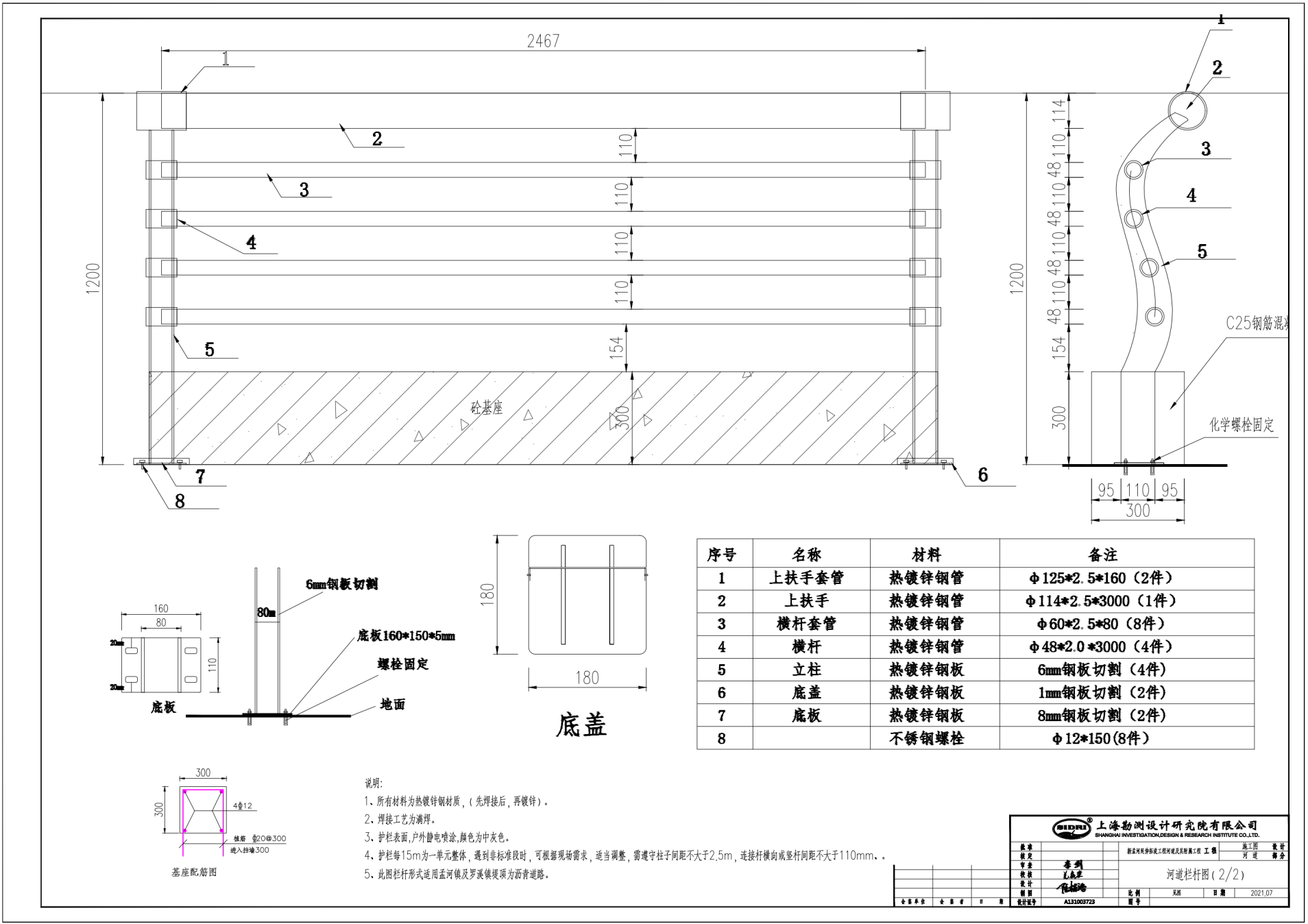 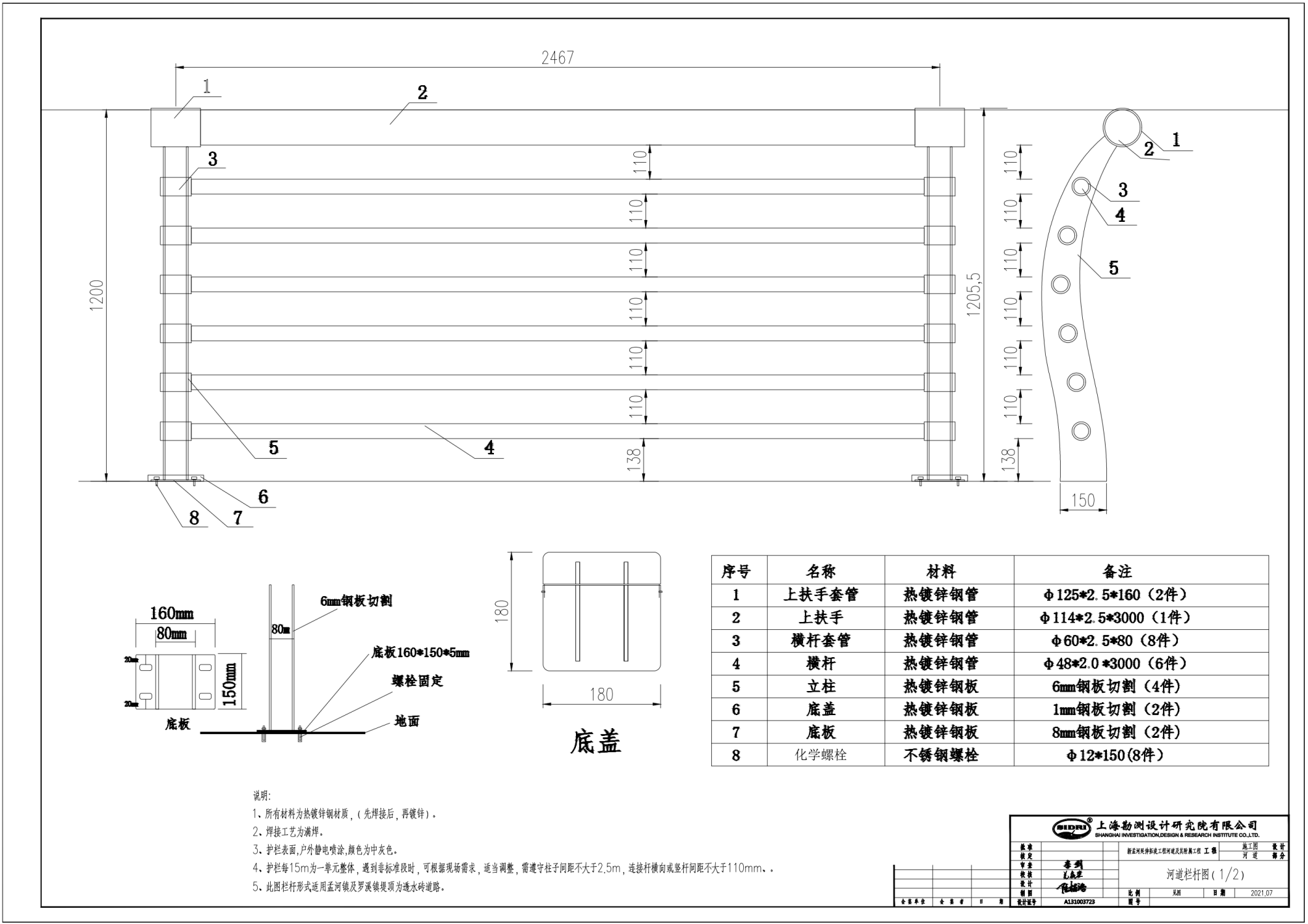 序号内       容1本次招标人：江苏省水利建设工程有限公司2工程名称：新孟河延伸拓浚工程常州市新北区境内河道施工Ⅸ标3建设地点：常州市新北区罗溪镇4质量要求:符合《水利工程施工质量检验与评定规范》（DB32/T2334-2013）、《水利水电工程施工质量检验与评定规程》（SL176-2007）、《水利水电建设工程验收规程》（SL223-2008），等级达到优良5本次投标人资格要求：投标人必须营业范围具有金属结构或栏杆制作的单位，并在五年内承担过类似工程施工经历，投标时要提供相关说明文件或合同文件（扫描件）6合同价格：固定单价合同7投标保证金金额：人民币伍万元投标保证金形式：网上银行汇款。交易附言或者备注栏里，写明：新孟河常州市河道施工Ⅸ标栏杆制作安装投标保证金。 提醒：请投标人于2021年9月22日下午16:00前汇入招标人指定账户内，汇出账户必须为投标单位基本存款账户8投标有效期：30天9投标截止期：2021年9月23日上午10:00时10开标时间：2021年9月23日上午10:00时开标地点：江苏省水利建设工程有限公司五楼会议室开标要求：投标人均无需至开标现场11履约保证金：中标人收到中标通知书后，应在签定合同前向招标人提交履约保证金，履约保证金为签约合同价的10%。12招标人指定账户名：江苏省水利建设工程有限公司开户行：中国建设银行扬州琼花支行账号:32001745736050488688序号项目名称计量单位招标暂定工程量限定单价
（元） 合价
（元）备注1沥青路面栏杆（不包含30cm砼底座施工）m25573258310252透水砖路面栏杆m400 305122000合计（元）合计（元）953025 序号项目名称计量单位工程量单价（元） 合价
（元）备注1沥青路面栏杆（不包含30cm砼底座施工）m25572透水砖路面栏杆m400 合计（元）合计（元）甲方开票信息乙方收款信息甲方： 江苏省水利建设工程有限公司乙方：纳税人识别号：913200001347535697纳税人识别号：地址：扬州市广陵产业园地址： 电话：0514-87361764电话：开户银行：建设银行扬州分行琼花支行开户银行： 银行账号：32001745736050488688银行账号：合同附件4:合同附件4:合同附件4:合同附件4:合同附件4:合同附件4:合同附件4:合同附件4:合同附件4: 栏杆制作安装采购结算单 栏杆制作安装采购结算单 栏杆制作安装采购结算单 栏杆制作安装采购结算单 栏杆制作安装采购结算单 栏杆制作安装采购结算单 栏杆制作安装采购结算单 栏杆制作安装采购结算单 栏杆制作安装采购结算单购买方：购买方：购买方：购买方：购买方：购买方：购买方：购买方：购买方：供货方：供货方：供货方：供货方：供货方：供货方：供货方：供货方：供货方：    为保证                                工程项目的顺利实施，在   年  月 日至  年  月  日期间，购买方向供货方购买的材料如下（附相关附件）：    为保证                                工程项目的顺利实施，在   年  月 日至  年  月  日期间，购买方向供货方购买的材料如下（附相关附件）：    为保证                                工程项目的顺利实施，在   年  月 日至  年  月  日期间，购买方向供货方购买的材料如下（附相关附件）：    为保证                                工程项目的顺利实施，在   年  月 日至  年  月  日期间，购买方向供货方购买的材料如下（附相关附件）：    为保证                                工程项目的顺利实施，在   年  月 日至  年  月  日期间，购买方向供货方购买的材料如下（附相关附件）：    为保证                                工程项目的顺利实施，在   年  月 日至  年  月  日期间，购买方向供货方购买的材料如下（附相关附件）：    为保证                                工程项目的顺利实施，在   年  月 日至  年  月  日期间，购买方向供货方购买的材料如下（附相关附件）：    为保证                                工程项目的顺利实施，在   年  月 日至  年  月  日期间，购买方向供货方购买的材料如下（附相关附件）：    为保证                                工程项目的顺利实施，在   年  月 日至  年  月  日期间，购买方向供货方购买的材料如下（附相关附件）：序号材料名称规格单位数量合同单价（元）结算单价（元）结算合价（元）结算单价是否与合同一致1 -   2 -   3 -   4 -   5 -   6 -   7 -   8 -   9 -   10 -   合   计合   计 -   上述总金额为   亿  仟  佰   拾  万  仟   佰  拾  元  角  分（￥               ），截止目前，供货方已向购买方提供税率为   %的（增值税专票或增值税普票）    元，尚欠（增值税专票或增值税普票）     元，购买方已向供货方支付    元，尚欠    元，双方无其他争议。              上述总金额为   亿  仟  佰   拾  万  仟   佰  拾  元  角  分（￥               ），截止目前，供货方已向购买方提供税率为   %的（增值税专票或增值税普票）    元，尚欠（增值税专票或增值税普票）     元，购买方已向供货方支付    元，尚欠    元，双方无其他争议。              上述总金额为   亿  仟  佰   拾  万  仟   佰  拾  元  角  分（￥               ），截止目前，供货方已向购买方提供税率为   %的（增值税专票或增值税普票）    元，尚欠（增值税专票或增值税普票）     元，购买方已向供货方支付    元，尚欠    元，双方无其他争议。              上述总金额为   亿  仟  佰   拾  万  仟   佰  拾  元  角  分（￥               ），截止目前，供货方已向购买方提供税率为   %的（增值税专票或增值税普票）    元，尚欠（增值税专票或增值税普票）     元，购买方已向供货方支付    元，尚欠    元，双方无其他争议。              上述总金额为   亿  仟  佰   拾  万  仟   佰  拾  元  角  分（￥               ），截止目前，供货方已向购买方提供税率为   %的（增值税专票或增值税普票）    元，尚欠（增值税专票或增值税普票）     元，购买方已向供货方支付    元，尚欠    元，双方无其他争议。              上述总金额为   亿  仟  佰   拾  万  仟   佰  拾  元  角  分（￥               ），截止目前，供货方已向购买方提供税率为   %的（增值税专票或增值税普票）    元，尚欠（增值税专票或增值税普票）     元，购买方已向供货方支付    元，尚欠    元，双方无其他争议。              上述总金额为   亿  仟  佰   拾  万  仟   佰  拾  元  角  分（￥               ），截止目前，供货方已向购买方提供税率为   %的（增值税专票或增值税普票）    元，尚欠（增值税专票或增值税普票）     元，购买方已向供货方支付    元，尚欠    元，双方无其他争议。              上述总金额为   亿  仟  佰   拾  万  仟   佰  拾  元  角  分（￥               ），截止目前，供货方已向购买方提供税率为   %的（增值税专票或增值税普票）    元，尚欠（增值税专票或增值税普票）     元，购买方已向供货方支付    元，尚欠    元，双方无其他争议。              上述总金额为   亿  仟  佰   拾  万  仟   佰  拾  元  角  分（￥               ），截止目前，供货方已向购买方提供税率为   %的（增值税专票或增值税普票）    元，尚欠（增值税专票或增值税普票）     元，购买方已向供货方支付    元，尚欠    元，双方无其他争议。              购买方：购买方：供货方：供货方：授权人：授权人：授权人：授权人：财务物资部审核人（最终结算时审核确认）：财务物资部审核人（最终结算时审核确认）：财务物资部审核人（最终结算时审核确认）：财务物资部审核人（最终结算时审核确认）：财务物资部审核人（最终结算时审核确认）：财务物资部审核人（最终结算时审核确认）：财务物资部审核人（最终结算时审核确认）：    年   月    日      年   月    日      年   月    日      年   月    日      年   月    日  序号项目名称计量单位工程量单价（元） 合价（元）备注1沥青路面栏杆（不包含30cm砼底座施工）m25572透水砖路面栏杆m400 合计（元）合计（元）投标人名称注册地址邮政编码联系方式联系人电 话联系方式传 真网 址组织结构法定代表人姓名职务电话电话受托代理人姓名职务电话电话成立时间营业执照号其中注册资金其中开户银行其中账号其中经营范围其中备注